ЦЕНТР СЕРТИФИКАЦИИ «ТЕСТПРОМ»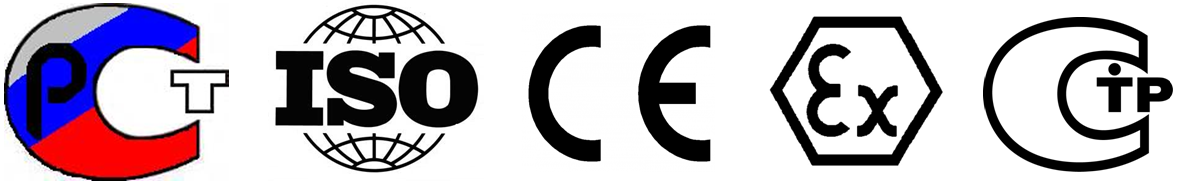 ✔Тел.: +7 (495) 795-72-28  ✔E-mail: testprom@yandex.ru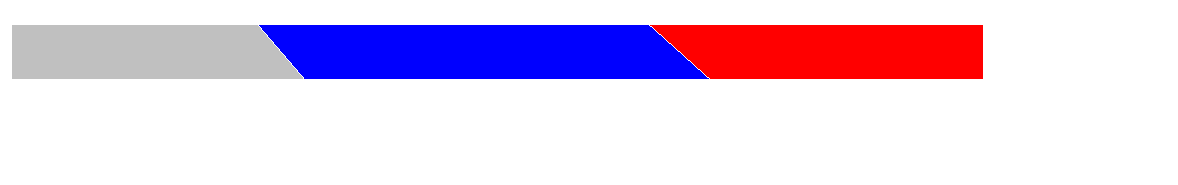 СПИСОК ДОКУМЕНТОВ ДЛЯ ОФОРМЛЕНИЯ ДЕКЛАРАЦИИ О СООТВЕТСТВИИКарточка предприятия (реквизиты для договора);Учредительные документы декларанта (копии свидетельств ИНН/ОГРН/Устав – 3 стр.);Нормативный документ, по которому изготавливается продукция (ГОСТ или Технические условия) – для Российского изготовителя;Техническое описание продукции – для Зарубежного изготовителя;Код ТН ВЭД (желательно) – для Зарубежного изготовителя;Заявка;Контракт между изготовителем и заявителем (декларантом);Протоколы испытаний (при наличии);Сертификат ISO (при некоторых схемах декларирования).НАДЁЖНЫЙ ПАРТНЁР В СФЕРЕ СЕРТИФИКАЦИИ И КАЧЕСТВА!